                                            			     			                                                       Alergény	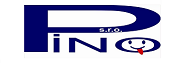 Pondelok P1	5164  Polievka ragú so strukovinovou lievankou/hov. mäso, koreň. zelen.,vajce/ 	 250g		3,9   P2	5126  Polievka zelerová mliečna s ovsenými vločkami					 250g 	              1,7,9A,  18002 Prívarok fazuľkový so zemiakmi, 14050 Vajce varené, 3003 Chlieb	                                            230/100/1ks	1,3,7B,  7030   Bravčový perkelt,/brav. stehno, smotana/, 17001 Cestoviny		                                            54/160/185g    1,3,7C,  9027   Morčacie na srbský spôsob/morčacie mäso, lečo/, 17017 Tarhoňa				 54/120/210g	1,3D,  24067 Šalát zo surovej zeleniny s jogurtom a syrom, Celozrnné pečivo				 280g/1ks	1,7E,  BZBM  Rizoto so zeleninou, Šalát uhorkový							               330/120g           9Utorok     P1	5115  Polievka zo špenátu s vajcom							 250g		1,3,7	   P2	5055  Polievka krúpová s údeným mäsom						 250g  		1A,  9037   Morčacie prsia na smotane/morčacie mäso, smotana, horčica/,17001 Cestoviny	           54/150/185g    1,3,7,10B,  9026   Kuracie prsia zapekané s broskyňou a syrom, 17011 Ryža dusená, Šalát mrkvový s citrónom	 110/190/100g	1,7,12    C,  14034 Bryndzové halušky/možnosť opečená slaninka/						 330g		1,3,7D,  17054 Pečená zelenina/mrkva, baby zemiaky, cvikla, petržlen, šampiňóny/, Dresing cesnakový	 300g		1,7E,   BMBZ Kuracie prsia zapekané s broskyňou, Ryža dusená, Šalát mrkvový s citrónom	             		 110/190/100g             				Streda     P1	5113  Polievka z miešaných strukovín so zeleninou					 250g		9  P2	5056  Polievka kuracia s abecedou							 250g		1,3,9A,  15042 Zemiakové šúľance, 16004 Posýpka maková						 	 280/58g	1,3,7B,  7037   Bravčový závitok záhorácky/brav. mäso , slanina, kys. kapusta/, 17040 Zemiaky varené, Šalát	85/90/250/120g    C,  9065   Kur. prsia na ihle/šampiňóny,paprika,cibuľa/,17071 Zem. kaša mrkvová, Šalát z hláv. kapusty	 114/280/120gD,  9045   Kurací šalát so zeleninou s dubovými listami, Dresing – domáca majonéza, Celozrnné pečivo	 280g/1ks        1,3,7,10E,  BZBM  Bezlepkové šúľance, 16004 Posýpka maková		       				        	 280/58g	3	 Štvrtok   P1	5123  Polievka zeleninová s pečeňovými haluškami					 250g  		1,3,9 P2	5057  Polievka kyslá zemiaková s vajíčkom						 250g		1,3,7A,  7028   Bravčový guláš segedínsky/bravč. mäso, kyslá kapusta, smotana/, 17005 Kysnutá knedľa  54/160/150g    1,3,7,15B,  9009   Kurací rezeň plnený prírodný/syr, listový špenát/, 17011 Ryža dusená, Šalát z čín. kapusty        71/70/190/95g	 7C,  14090 Cuketa a šampiňóny na rajčiakoch s tarhoňou, Šalát z čínskej kapusty s pórom		 325/95g	1,7D,  24030 Šalát zeleninový miešaný so cherry paradajkami, Dresing bazalkový, Celozrnné pečivo	 280g/2ks	   1E,  BZBM  Bravčový guláš segedínsky, Zemiaky varené						               54/160/250g                   			 	Piatok   P1	5071  Polievka portugalská/koreňová zelenina, pretlak, krúpy, smotana/		250g		1,7,9              P2	5037  Polievka šampiňónová so zeleninou a zemiakmi					250g		9A,  10015 Rybie filé na masle, 17039 Zemiaky štuchané, Šalát miešaný        		          		69/250/120g 1,3,4,7B,  6014   Hovädzí guláš znojemský/hov. mäso, kyslé uhorky, m. čer. paprika/, 17011 Ryža dusená, Šalát	 52/110/190/120g C,  15006 Celozrnné cestoviny, 17070 Cuketa dusená s batátmi so syrom				 250/250g	1,7D,  9045   Kurací šalát so zeleninou a rímskym šalátom, Dresing americký, Celozrnné pečivo		 280g/1ks	1,3,7E,  BZBM  Rybie filé na prírodno, Zemiaky varené, Šalát miešaný						 69/250/120g 4	    Na jedálnom lístku sú uvedené hmotnosti hotového pokrmu, zmena jedálneho lístka je vyhradená. Nepoužívajú sa GMO. Info: www.pinostravovanie.sk				                                                        Schválil: Tomáš Mészároš